An den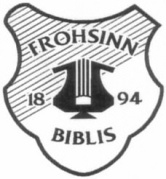 GV Frohsinn 1894 Biblis e.V.                                                   Schubertstrasse 968647 BiblisHiermit erkläre ich meinen Eintritt ab ____.____.______  zum  GV Frohsinn 1894 Biblis e.V. als:  aktives Mitglied – 30 € pro Jahr förderndes Mitglied – 24 € pro Jahr   Ich ermächtige den GV Frohsinn hiermit den von mir zu entrichtenden Beitrag jährlich von meinem unten aufgeführten Konto mittels Lastschrift einzuziehen.Wenn mein Konto die erforderliche Deckung nicht aufweist, besteht seitens des Kreditinstitutes keine Verpflichtung zur Einlösung.Personalien:Name: ____________________________ 		Vorname:___________________________Straße:____________________________   	PLZ:________ Ort:____________________Geb. Tag*: _________________________  	Verheiratet seit*:______________________ Tel. Nr.:___________________________  		Fax Nr.:*_____________________________Name des Kreditinstitutes:	________________________________________________IBAN.:________________________________ 		BIC:________________________Mit einem * gekennzeichnete Felder sind optionalDatenschutz:___ Ich habe die Datenschutzerklärung erhalten und bin mit der Handhabung meiner Daten einverstanden.Datum: _______._______._______	Unterschrift:__________________________________Bearbeitungsvermerke:Aufgenommen von:____________________________________________Karteiführer:_____________ Rechner:_____________ Bankeinzug______